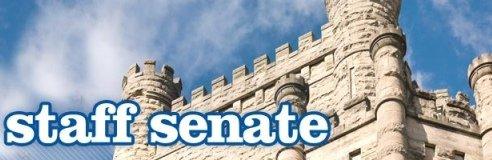 Staff Senate Minutes Aug 8, 2023   1:15 p.m.Rathskeller Loft, University UnionSenators Present: Ke’an Armstrong, Curt Ayers, Andrea Beals, Matt Cobble, Melissa Coleman, Tony Craven, Tyler Custer, Kristin Hupp, Jordan Jenkins, Tina Jenkins, Jon McKenzie, Shawn Peoples, Kim Pope, Michelle Wayne, Catie Witt-DannerSenators Absent:  Maggie Burkhead, Kristi Keck, Michelle MorganGuests: NoneApproval of Minutes – Senator Jenkins motioned to approve; Senator Wayne 2nd   Executive Officer Reports Treasurer’s Report – Same as last monthSecretary Report – No report Vice President Report – Centers program rolling out in the library with a lactation room, family room and jam room.President’s Report – We need to get Matt some numbers on what we need to monetarily support the shout outs. Send me proposals and I’ll forward to the President & Matt. Jay said he would fully support the shout out program.First time, full-time enrollment looks flat. International students are still not clear until we actually have them on campus but appears to be a strong point.Aim High monies are being used to fund the Local Scholar’s Program. This is academic and income based and is Coles County for now, but will be expanded to up to ten local counties. The President says this is a strong recruiting tool for us. This scholarship can be used with MAP & Pell grants up to the total amount of tuition and fees, excluding housing.On the morning of Sept 27th, the President will give the University Update at DoudnaFY24 pay raises should be announced by the end of Sept. The parking lot signs in the south Stevenson lot have been switched over to 24hr staff parkingThe appropriated budget will be about the same as last year for all units around campusThe Labor Relations position has been filled and an announcement is forthcomingCommittee ReportsPersonnel Policies, Benefits, and Welfare Committee Parking Appeals Subcommittee – No reportParking Advisory Committee – No reportEnvironmental Health and Safety Subcommittee – No report Budget and Planning Committee CUPB – No reportUniversity Naming Subcommittee – No report Campus Master Plan Committee – No report Liaison Committee University Union Advisory Subcommittee – No reportStaff/Faculty Senate Relations Subcommittee – No reportElections Committee – No reportAd Hoc CommitteesStaff Recognition/Development Committee – The President is willing to fund food court cards for shout outsConstitution Review Committee – No report Constituent Reports Administrative and Professional – No reportNon-negotiated Civil Service – No reportNon-negotiated Trades – EIU Alert system glitches due in part to power interruption but will be checking buildings to see if all working properly during next monthly testing. There are A/C unit problems in Housing we are trying to manage. Will be upgrading the food court next summer.Negotiated Trades – No reportAFSCME 981 – No reportUPD – No report	Contract Appointment or Grant Funded – No reportMinority Report – No reportEAC Report – Want to recruit IL residents only for openings except for police departmentsLiaison Reports Student Senate – No report Faculty Senate – No report VPBA Report –No reportUnfinished Business – Cookbook sales are doing good. It was discussed that it would be nice to do a memorial brick for Larry Shupe, a long time Gardner at EIU.New Business  - None